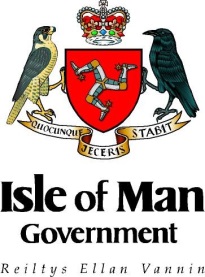 Project titleApplicant organisation(s)LocationProject ObjectiveDescription of activities to achieve objectiveStakeholders/BeneficiariesTimeframe for activitiesMonitoring mechanismsPerson/Area Responsible(s)Total IOM Budget (£)List the key objectives of the projectList the activities that will take place in order to achieve this objectiveList all stakeholders and beneficiaries of the projectOutline the timeframe for these activities (e.g. key dates, deadlines)How will these activities be monitored in order to ensure that they achieve the project objectives, and remain within the planned timeframe?Please provide detail of any key persons/bodies responsible for an activity. This is particularly important for partnershipsInput the total figure for contribution from the Isle of Man Government for each activity